          РОССИЙСКАЯ  ФЕДЕРАЦИЯ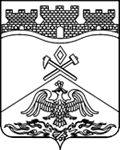         РОСТОВСКАЯ ОБЛАСТЬАдминистрация города Шахты   Департамент образования г. Шахты346500 Россия, г. Шахты Ростовской обл., ул. Советская 145, тел. / факс (8636) 22-45-46,   е-mail: do_shakhti@rostobr.ru«07» февраля 2017 г.						                                            № 44ПРИКАЗОб участии во Всероссийской акции «День сдачи ЕГЭ родителями»В целях поддержки Всероссийской акции «День сдачи ЕГЭ родителями», организованной  Федеральной службой по надзору в сфере образования и науки (далее – Рособрнадзор), министерство общего и профессионального образование Ростовской области 11.02.2017 в 11.00 (мск.) организует проведение мероприятия «Единый день сдачи ЕГЭ родителями» по русскому языку (далее – мероприятие).В рамках проведения мероприятия планируется ознакомить с технологией и процедурой проведения единого государственного экзамена (далее – ЕГЭ) в 2017 году всех заинтересованных лиц, в том числе родителей выпускников текущего года.В соответствии с письмом министерства общего и профессионального образования Ростовской области от 27.01.2017 №24/4.3-647 «Об участии во Всероссийской акции «День сдачи ЕГЭ родителями» и в целях:- ознакомления родителей (законных представителей) выпускников текущего года с технологией и процедурой проведения ЕГЭ в 2017 году;- подготовки к организованному проведению государственной итоговой аттестации по образовательным программам среднего общего образования в форме ЕГЭ в 2017 году на территории г.ШахтыПРИКАЗЫВАЮ:Сектору дошкольного и общего образования организовать 11.02.2017 на базе ППЭ №179 (МБОУ СОШ №21 г.Шахты) проведение мероприятия «Единый день сдачи ЕГЭ родителями» по русскому языку в соответствии со сценарным планом мероприятия (Приложение №1).Утвердить персональный состав организаторов (временного коллектива), включая руководителя пункта проведения экзамена, технических специалистов, для проведения пробного ЕГЭ по русскому языку 11.02.2017 (Приложение №2).Закрепить кандидата в члены государственной экзаменационной комиссии Ростовской области Стебловскую О.Н., и.о. директора МБОУ г.Шахты «Лицей №3», за ППЭ №179.Направить в ППЭ №179 руководителем ППЭ Сеймовскую Н.В., заместителя директора по УВР МБОУ г.Шахты «Лицей №11».Руководителю ППЭ №179 Сеймовской Н.В.:Обеспечить проведение пробного ЕГЭ по русскому языку 11.02.2017 в соответствии с требованиями нормативных правовых актов и инструктивно-методических материалов по организации и проведению ЕГЭ в ППЭ, использованию технологий печати КИМ и сканирования экзаменационных материалов в штабе ППЭ.Предоставить педагогическим работникам общеобразовательных организаций, привлеченным к проведению пробного ЕГЭ по русскому языку, необходимые инструктивно-методические материалы.Провести инструктаж членов временного коллектива ППЭ №179 по организации и проведению пробного ЕГЭ по русскому языку 10.02.2017 в 15.00 на базе МБОУ СОШ №21 г.Шахты.Директору МБОУ СОШ №21 г.Шахты Соболевой Н.И. обеспечить:Условия для функционирования ППЭ в соответствии с федеральной и региональной нормативно-правовой базой, в том числе работу стационарного металлодетектора на входе в ППЭ.Материально-технические условия для проведения пробного ЕГЭ по русскому языку с использованием технологий печати КИМ и сканирования в ППЭ в соответствии с инструктивно-методическими материалами.Подготовку ППЭ №179 к 15.00 10.02.2017.Руководителям муниципальных бюджетных общеобразовательных организаций г.Шахты обеспечить:Размещение информации о проведении мероприятия «Единый день сдачи ЕГЭ родителями» по русскому языку на официальном сайте образовательной организации в информационно-телекоммуникационной сети «Интернет» в срок не позднее 08.02.2017.10.02.2017 с 15.00 участие педагогических работников согласно прилагаемому приложению (Приложение №2) в инструктаже по организации и проведению мероприятия «Единый день сдачи ЕГЭ родителями» по русскому языку.11.02.2017 с 9.30 участие педагогических работников, привлекаемых для проведения пробного ЕГЭ по русскому языку, в работе ППЭ №179 (Приложение №2).11.02.2017 с 10.20 участие родителей (законных представителей) выпускников 11-х классов общеобразовательной организации в мероприятии «Единый день сдачи ЕГЭ родителями» по русскому языку (Приложение №3).Наличие у родителей (законных представителей), участвующих в пробном ЕГЭ по русскому языку, документа, удостоверяющего личность, черной гелевой ручки.11.02.2017 сопровождение родителей (законных представителей) выпускников текущего года заместителем руководителя, курирующим вопросы организации и проведения государственной итоговой аттестации по образовательным программам среднего общего образования.Главному специалисту сектора дошкольного и общего образования                          Ткаченко В.А. обеспечить:Взаимодействие с ГБУ РО «РОЦОИСО» по вопросам организационного и технологического сопровождения проведения пробного ЕГЭ по русскому языку.Произвести распределение участников пробного ЕГЭ по русскому языку по аудиториям, сформировать списки участников пробного ЕГЭ по форме ППЭ-05-01 «Список участников ГИА в аудитории ППЭ», подготовить сведения о кодах общеобразовательных организаций по форме ППЭ-16 «Расшифровка кодов образовательных организаций ППЭ».Предоставить руководителю ППЭ №179 в день проведения пробного ЕГЭ по русскому языку (не позднее 9:30) КИМ и индивидуальные комплекты с бланком регистрации и бланками ответов №1 и №2 для проведения пробного ЕГЭ по русскому языку, списки участников пробного ЕГЭ по форме ППЭ-05-01, сведения о кодах общеобразовательных организаций по форме ППЭ-16.Исполнение необходимых организационных мероприятий по проведению пробного ЕГЭ по русскому языку с использованием технологий печати КИМ и сканирования экзаменационных материалов в ППЭ №179.Подготовку и направление официальных писем о проведении мероприятия «Единый день сдачи ЕГЭ родителями» по русскому языку в Администрацию города Шахты, Управление информационной политики и общественных отношений Администрации города Шахты в срок не позднее 07.02.2017.Главному специалисту сектора развития образования Сергеевой Т.Ю. обеспечить:Размещение информации о проведении мероприятия «Единый день сдачи ЕГЭ родителями» по русскому языку на официальном сайте Департамента образования г.Шахты в информационно-телекоммуникационной сети «Интернет» в срок в период с 07.02.2017 по 13.02.2017.Взаимодействие с Управлением информационной политики и общественных отношений Администрации города Шахты по вопросу участия представителей СМИ в мероприятии и его освещения в средствах массовой информации.Подготовку пресс-релиза о проведении мероприятия «Единый день сдачи ЕГЭ родителями» по русскому языку в срок до 09.02.2017.Контроль исполнения приказа возложить на заместителя директора Тхак О.В.Директор										    Л.Б. ДавыдоваВиктория Анатольевна Ткаченко22-40-43Приложение №1к приказу Департамента образования г.Шахтыот«07» февраля 2017 г. №44Сценарный план мероприятия«Единый день сдачи ЕГЭ родителями»по русскому языкуДата и место проведения:11 февраля 2017 года, 11:00, пункт проведения ЕГЭПриложение №2к приказу Департамента образования г.Шахтыот«07» февраля 2017 г. №44Персональный состав временного коллектива пункта проведения пробного ЕГЭ по русскому языку в рамках мероприятия «Единый день сдачи ЕГЭ родителями» 11.02.2017Приложение №3к приказу Департамента образования г.Шахтыот«07» февраля 2017 г. №44Список участников мероприятия «Единый день сдачи ЕГЭ родителями» 11.02.2017ВремяЭтапМесто проведения10:20-10:45Сбор участников пробного ЕГЭ по русскому языку: представителей СМИ, ОМС, медийных родителей выпускников текущего года, общественных деятелейФойе школы, гардеробная. 10:50-11:05Вступительная часть. Выступления ведущего, руководителя МОУО. МодераторФойе школы, напротив входа в пункт11:05-11:20 Допуск участников экзамена и СМИ через рамку металлоискателя в аудитории печати материалов и написания работ. Аудитории, запланированные для проведения пробного ЕГЭ по русскому языку в установленном порядке11:20-11:30Вступительное слово организаторов. Печать экзаменационных материаловАудитории, запланированные для проведения пробного ЕГЭ по русскому языку в установленном порядке (на станциях печати в аудиториях предварительно загружен ключ доступа к КИМ). Часть материалов заблаговременно распечатаны.11:30-11:35Инструктаж и выдача экзаменационных материалов участникам деловой игрыАудитории, запланированные для проведения пробного ЕГЭ по русскому языку в установленном порядке11:35-11:55Написание работАудитории, запланированные для проведения пробного ЕГЭ по русскому языку в установленном порядке11:55-12:05Сканирование экзаменационных работ Аудитории, запланированные для проведения пробного ЕГЭ по русскому языку в установленном порядке12:05-12:15Подведение итогов.
Выступление руководителя МОУО, медийных участников. Модератор.Фойе школы, напротив входа в пункт№ п/пФИОМесто работы, должностьПредполагаемая должность в ППЭ Сеймовская Наталья ВасильевнаМБОУ г.Шахты «Лицей №11», заместитель директора по УВРРуководитель ППЭДударева Елена АлександровнаМБОУ СОШ №21 г.Шахты, учительТехнический специалист ППЭСергеева Татьяна ЮрьевнаМБОУ СОШ №30 г.Шахты, учительТехнический специалист ППЭАстраханцева Татьяна ВикторовнаМБОУ г.Шахты «Гимназия имени А.С. Пушкина», учительОрганизатор в аудитории ППЭКирсанова Наталия ГеннадьевнаМБОУ г.Шахты «Гимназия имени А.С. Пушкина», учительОрганизатор в аудитории ППЭКумова Светлана ЮрьевнаМБОУ г.Шахты «Лицей №6», педагог-психологОрганизатор в аудитории ППЭТочко Екатерина ВладимировнаМБОУ г.Шахты «Лицей №6», учительОрганизатор в аудитории ППЭБаландина Оксана СергеевнаМБОУ г.Шахты «Лицей №11», учительОрганизатор в аудитории ППЭКалинина Ольга АлексеевнаМБОУ г.Шахты «Лицей №11», учительОрганизатор в аудитории ППЭЛибзяк Марина ВалерьевнаМБОУ г.Шахты «Лицей №11», учительОрганизатор вне аудитории ППЭНемирова Елена ЮрьевнаМБОУ г.Шахты «Лицей №11», учительОрганизатор вне аудитории ППЭЧевардина Нателла НиколаевнаМБОУ г.Шахты «Лицей №11», учительОрганизатор вне аудитории ППЭ№п/пНаименование образовательной организации (краткое)Количество родителей – участников пробного ЕГЭ по русскому языкуМБОУ СОШ №1 г.Шахты1МБОУ г.Шахты «Гимназия имени А.С. Пушкина»3МБОУ г.Шахты «Лицей №3»2МБОУ СОШ №5 г.Шахты1МБОУ г.Шахты «Лицей №6»2МБОУ СОШ №8 г.Шахты1МБОУ г.Шахты «Гимназия №10»2МБОУ г.Шахты «Лицей №11»1МБОУ СОШ №12 г.Шахты1МБОУ СОШ №14 г.Шахты1МБОУ СОШ №15 г.Шахты1МБОУ СОШ №20 г.Шахты2МБОУ СОШ №21 г.Шахты1МБОУ СОШ №22 г.Шахты1МБОУ СОШ №23 г.Шахты1МБОУ СОШ №25 г.Шахты1МБОУ г.Шахты «Лицей №26»1МБОУ СОШ №27 г.Шахты1МБОУ СОШ №30 г.Шахты1МБОУ СОШ №35 г.Шахты1МБОУ СОШ №36 г.Шахты1МБОУ СОШ №37 г.Шахты1МБОУ СОШ №38 г.Шахты1МБОУ СОШ №39 г.Шахты1МБОУ СОШ №40 г.Шахты1МБОУ СОШ №41 г.Шахты1МБОУ СОШ №42 г.Шахты1МБОУ СОШ №43 г.Шахты1МБОУ СОШ №49 г.Шахты1ГБОУ РО "ШККК"1ИТОГО36